          《在线课堂》学习单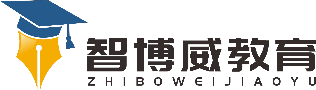 班级：                姓名：                 单元数学3年级上册第8单元《分数的初步认识》课题认识几分之几温故知新1/6读作（         ）；九分之一写作（     ）；1/5的分母是（   ），分子是（     ）。自主攀登你能把涂色部分用分数表示出来?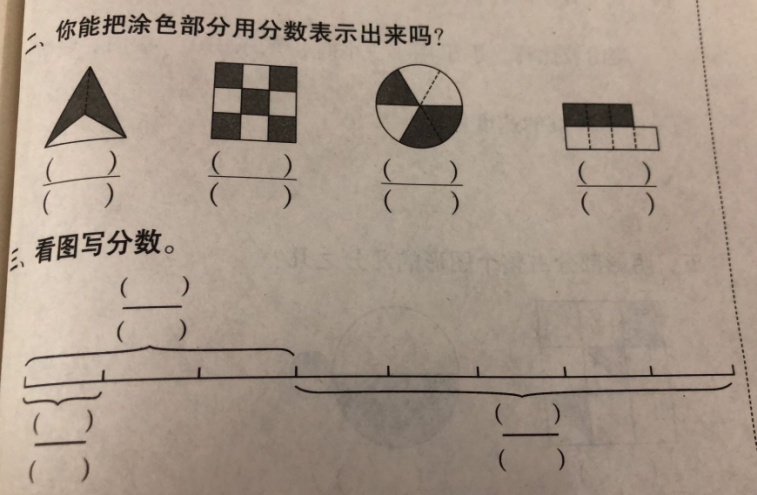 稳中有升8/10-3/10=（    ），表示（   ）个1/10减去（   ）个1/10，还剩（    ）个1/10.说句心里话